Weather during the previous forecast periodAccording to meteorological data recorded at Agro meteorological Observatory, Pusa (Bihar), average maximum and minimum temperature were 34.5°C and 24.4°C respectively. Average relative humidity was 82 percent at 0700 hrs. and 66 percent at 1400 hrs. Soil temperature at 5 cm depth was 28.2°C at 0700 hrs. and 34.6°C at 1400 hrs. Average wind speed, daily sunshine hours and average daily evaporation were 4.7 km/hr, 7.5 hours and 4.7 mm respectively. Mainly dry weather prevailed north Bihar districts. Mainly dry weather prevailed all over Bihar.Medium Range Weather Forecast      (16 - 20 June, 2018)      (Begusarai)Advisory for the farmers (A. Sattar)(Nodal Officer)Weather during the previous forecast periodAccording to meteorological data recorded at Agro meteorological Observatory, Pusa (Bihar), average maximum and minimum temperature were 34.5°C and 24.4°C respectively. Average relative humidity was 82 percent at 0700 hrs. and 66 percent at 1400 hrs. Soil temperature at 5 cm depth was 28.2°C at 0700 hrs. and 34.6°C at 1400 hrs. Average wind speed, daily sunshine hours and average daily evaporation were 4.7 km/hr, 7.5 hours and 4.7 mm respectively. Mainly dry weather prevailed north Bihar districts. Mainly dry weather prevailed all over Bihar.Medium Range Weather Forecast      (16 - 20 June, 2018) (Darbhanga)Advisory for the farmers (A. Sattar)(Nodal Officer)Weather during the previous forecast periodAccording to meteorological data recorded at Agro meteorological Observatory, Pusa (Bihar), average maximum and minimum temperature were 34.5°C and 24.4°C respectively. Average relative humidity was 82 percent at 0700 hrs. and 66 percent at 1400 hrs. Soil temperature at 5 cm depth was 28.2°C at 0700 hrs. and 34.6°C at 1400 hrs. Average wind speed, daily sunshine hours and average daily evaporation were 4.7 km/hr, 7.5 hours and 4.7 mm respectively. Mainly dry weather prevailed north Bihar districts. Mainly dry weather prevailed all over Bihar.Medium Range Weather Forecast      (16 - 20 June, 2018) (East Champaran)Advisory for the farmers (A. Sattar)(Nodal Officer)Weather during the previous forecast periodAccording to meteorological data recorded at Agro meteorological Observatory, Pusa (Bihar), average maximum and minimum temperature were 34.5°C and 24.4°C respectively. Average relative humidity was 82 percent at 0700 hrs. and 66 percent at 1400 hrs. Soil temperature at 5 cm depth was 28.2°C at 0700 hrs. and 34.6°C at 1400 hrs. Average wind speed, daily sunshine hours and average daily evaporation were 4.7 km/hr, 7.5 hours and 4.7 mm respectively. Mainly dry weather prevailed north Bihar districts. Mainly dry weather prevailed all over Bihar.Medium Range Weather Forecast      (16 - 20 June, 2018) (Gopalganj)Advisory for the farmers (A. Sattar)(Nodal Officer)Weather during the previous forecast periodAccording to meteorological data recorded at Agro meteorological Observatory, Pusa (Bihar), average maximum and minimum temperature were 34.5°C and 24.4°C respectively. Average relative humidity was 82 percent at 0700 hrs. and 66 percent at 1400 hrs. Soil temperature at 5 cm depth was 28.2°C at 0700 hrs. and 34.6°C at 1400 hrs. Average wind speed, daily sunshine hours and average daily evaporation were 4.7 km/hr, 7.5 hours and 4.7 mm respectively. Mainly dry weather prevailed north Bihar districts. Mainly dry weather prevailed all over Bihar.Medium Range Weather Forecast      (16 - 20 June, 2018) (Madhubani)Advisory for the farmers (A. Sattar)(Nodal Officer)Weather during the previous forecast periodAccording to meteorological data recorded at Agro meteorological Observatory, Pusa (Bihar), average maximum and minimum temperature were 34.5°C and 24.4°C respectively. Average relative humidity was 82 percent at 0700 hrs. and 66 percent at 1400 hrs. Soil temperature at 5 cm depth was 28.2°C at 0700 hrs. and 34.6°C at 1400 hrs. Average wind speed, daily sunshine hours and average daily evaporation were 4.7 km/hr, 7.5 hours and 4.7 mm respectively. Mainly dry weather prevailed north Bihar districts. Mainly dry weather prevailed all over Bihar.Medium Range Weather Forecast      (16 - 20 June, 2018) (Muzaffarpur)Advisory for the farmers (A. Sattar)(Nodal Officer)Weather during the previous forecast periodAccording to meteorological data recorded at Agro meteorological Observatory, Pusa (Bihar), average maximum and minimum temperature were 34.5°C and 24.4°C respectively. Average relative humidity was 82 percent at 0700 hrs. and 66 percent at 1400 hrs. Soil temperature at 5 cm depth was 28.2°C at 0700 hrs. and 34.6°C at 1400 hrs. Average wind speed, daily sunshine hours and average daily evaporation were 4.7 km/hr, 7.5 hours and 4.7 mm respectively. Mainly dry weather prevailed north Bihar districts. Mainly dry weather prevailed all over Bihar.Medium Range Weather Forecast      (16 - 20 June, 2018) (Samastipur)Advisory for the farmers (A. Sattar)(Nodal Officer)Weather during the previous forecast periodAccording to meteorological data recorded at Agro meteorological Observatory, Pusa (Bihar), average maximum and minimum temperature were 34.5°C and 24.4°C respectively. Average relative humidity was 82 percent at 0700 hrs. and 66 percent at 1400 hrs. Soil temperature at 5 cm depth was 28.2°C at 0700 hrs. and 34.6°C at 1400 hrs. Average wind speed, daily sunshine hours and average daily evaporation were 4.7 km/hr, 7.5 hours and 4.7 mm respectively. Mainly dry weather prevailed north Bihar districts. Mainly dry weather prevailed all over Bihar.Medium Range Weather Forecast      (16 - 20 June, 2018) (Saran)Advisory for the farmers (A. Sattar)(Nodal Officer)Weather during the previous forecast periodAccording to meteorological data recorded at Agro meteorological Observatory, Pusa (Bihar), average maximum and minimum temperature were 34.5°C and 24.4°C respectively. Average relative humidity was 82 percent at 0700 hrs. and 66 percent at 1400 hrs. Soil temperature at 5 cm depth was 28.2°C at 0700 hrs. and 34.6°C at 1400 hrs. Average wind speed, daily sunshine hours and average daily evaporation were 4.7 km/hr, 7.5 hours and 4.7 mm respectively. Mainly dry weather prevailed north Bihar districts. Mainly dry weather prevailed all over Bihar.Medium Range Weather Forecast      (16 - 20 June, 2018) (Shivhar)Advisory for the farmers (A. Sattar)(Nodal Officer)Weather during the previous forecast periodAccording to meteorological data recorded at Agro meteorological Observatory, Pusa (Bihar), average maximum and minimum temperature were 34.5°C and 24.4°C respectively. Average relative humidity was 82 percent at 0700 hrs. and 66 percent at 1400 hrs. Soil temperature at 5 cm depth was 28.2°C at 0700 hrs. and 34.6°C at 1400 hrs. Average wind speed, daily sunshine hours and average daily evaporation were 4.7 km/hr, 7.5 hours and 4.7 mm respectively. Mainly dry weather prevailed north Bihar districts. Mainly dry weather prevailed all over Bihar.Medium Range Weather Forecast      (16 - 20 June, 2018) (Sitamarhi)Advisory for the farmers (A. Sattar)(Nodal Officer)Weather during the previous forecast periodAccording to meteorological data recorded at Agro meteorological Observatory, Pusa (Bihar), average maximum and minimum temperature were 34.5°C and 24.4°C respectively. Average relative humidity was 82 percent at 0700 hrs. and 66 percent at 1400 hrs. Soil temperature at 5 cm depth was 28.2°C at 0700 hrs. and 34.6°C at 1400 hrs. Average wind speed, daily sunshine hours and average daily evaporation were 4.7 km/hr, 7.5 hours and 4.7 mm respectively. Mainly dry weather prevailed north Bihar districts. Mainly dry weather prevailed all over Bihar.Medium Range Weather Forecast      (16 - 20 June, 2018) (Siwan)Advisory for the farmers (A. Sattar)(Nodal Officer)Weather during the previous forecast periodAccording to meteorological data recorded at Agro meteorological Observatory, Pusa (Bihar), average maximum and minimum temperature were 34.5°C and 24.4°C respectively. Average relative humidity was 82 percent at 0700 hrs. and 66 percent at 1400 hrs. Soil temperature at 5 cm depth was 28.2°C at 0700 hrs. and 34.6°C at 1400 hrs. Average wind speed, daily sunshine hours and average daily evaporation were 4.7 km/hr, 7.5 hours and 4.7 mm respectively. Mainly dry weather prevailed north Bihar districts. Mainly dry weather prevailed all over Bihar.Medium Range Weather Forecast      (16 - 20 June, 2018)      (Vaishali)Advisory for the farmers (A. Sattar)(Nodal Officer)Weather during the previous forecast periodAccording to meteorological data recorded at Agro meteorological Observatory, Pusa (Bihar), average maximum and minimum temperature were 34.5°C and 24.4°C respectively. Average relative humidity was 82 percent at 0700 hrs. and 66 percent at 1400 hrs. Soil temperature at 5 cm depth was 28.2°C at 0700 hrs. and 34.6°C at 1400 hrs. Average wind speed, daily sunshine hours and average daily evaporation were 4.7 km/hr, 7.5 hours and 4.7 mm respectively. Mainly dry weather prevailed north Bihar districts. Mainly dry weather prevailed all over Bihar.Medium Range Weather Forecast      (16 - 20 June, 2018)     (West Champaran)Advisory for the farmers (A. Sattar)(Nodal Officer)GRAMIN KRISHI MAUSAM SEWA (GKMS)AGRO-METEOROLOGY DIVISIONDr. Rajendra Prasad Central Agricultural University, Pusa Samastipur, Bihar -848 125GRAMIN KRISHI MAUSAM SEWA (GKMS)AGRO-METEOROLOGY DIVISIONDr. Rajendra Prasad Central Agricultural University, Pusa Samastipur, Bihar -848 125GRAMIN KRISHI MAUSAM SEWA (GKMS)AGRO-METEOROLOGY DIVISIONDr. Rajendra Prasad Central Agricultural University, Pusa Samastipur, Bihar -848 125Bulletin No. 42Date: Friday, 15 June, 2018                                                                                                    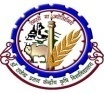   Phone No : 06274-240266Weather parameters16 June17 June18 June19 June20 JuneRemarksRainfall(mm)210000Light rainfallMax. T (°C)4040404141Maximum temperature will remain between 40-41°C and the minimum between 29-31°C.Mini. T (°C)3130303029Maximum temperature will remain between 40-41°C and the minimum between 29-31°C.Cloud cover (okta)23456 Partially cloudy skyMax Relative Humidity (%)8080808080Min Relative Humidity (%)3030303030Wind speed (kmph)1510101015Wind direction(deg)WesterlyWesterlyWesterlyWesterlyWesterlyWesterlyCropPhenophases Advisory (Based on weather forecast)Maize, vegetable and paddy seeddling-In view of lesser chance of good rainfall all over north Bihar, farmers are advised to give irrigation to the standing crops such as vegetables, maize and rice nurseries as temperature during the forecast period is likely to remain higher than normal and there is likelihood of dry spell in the region before arrival of monsoon.VegetablesSowingWeather is congenial for sowing of kharif vegetables. Farmers are advised to apply fertilizers based on soil test. If such test has not been done in their field, they are suggested to apply 20-25 tonnes of cow dung per hectare. Also apply 60 kg N, 50 Phosphorus and 40 kg potassium per hectare. Kharif maizeSowingSowing of kharif maize varieties such as Shaktiman 1, Shaktiman 2, Shaktiman 3, Shaktiman 4, Shaktiman 5, Rajendra Shankar makka 3 and Suwan and Deoki is recommended.BhindiSowingFarmers are advised to plant bhindi crop. Arka Abhay, Pant bhindi 1 and Kashi Leela are recommended varieties for sowing in north Bihar districts. Against fruit borer and mosaic, spray of Malathion@2.0 to 2.5 ml per litre of water at an interval of 15 days is advised.Kharif onionNursery preparationNursery preparation is advised for kharif onion. Application of FYM/compost is also advised in nursery for healthy seedlings. Agri Found Dark Red (ADR), N-53, Bhima super, Arka kalyan are recommended varieties for kharif onion. Farmers are advised to arrange the seeds from reliable sources. Litchi Orchard-Ploughing of litchi orchard and application of fertilizers and FYM is advised after harvesting of litchi fruits.Animal -Vaccination of cattles is advised against Anthrax, Black Quarter etc. Farmers are advised to feed their cattle Ecolite oral and sacolite D mixing with water to offset the bad impact of hot condition.GRAMIN KRISHI MAUSAM SEWA (GKMS)AGRO-METEOROLOGY DIVISIONDr. Rajendra Prasad Central Agricultural University, Pusa Samastipur, Bihar -848 125GRAMIN KRISHI MAUSAM SEWA (GKMS)AGRO-METEOROLOGY DIVISIONDr. Rajendra Prasad Central Agricultural University, Pusa Samastipur, Bihar -848 125GRAMIN KRISHI MAUSAM SEWA (GKMS)AGRO-METEOROLOGY DIVISIONDr. Rajendra Prasad Central Agricultural University, Pusa Samastipur, Bihar -848 125Bulletin No. 42Date: Friday, 15 June, 2018                                                                                                      Phone No : 06274-240266Weather parameters16 June17 June18 June19 June20 JuneRemarksRainfall(mm)00000Dry weatherMax. T (°C)4040414041Maximum temperature will remain between 40-41°C and the minimum between 27- 29°C.Mini. T (°C)2727272829Maximum temperature will remain between 40-41°C and the minimum between 27- 29°C.Cloud cover (okta)46657Partially  cloudy skyMax Relative Humidity (%)7070707070Min Relative Humidity (%)3030303030Wind speed (kmph)1515151515Wind direction(deg)WesterlyWesterlyWesterlyWesterlyWesterlyWesterlyCropPhenophases Advisory (Based on weather forecast)Maize, vegetable and paddy seeddling-In view of lesser chance of good rainfall all over north Bihar, farmers are advised to give irrigation to the standing crops such as vegetables, maize and rice nurseries as temperature during the forecast period is likely to remain higher than normal and there is likelihood of dry spell in the region before arrival of monsoon.VegetablesSowingWeather is congenial for sowing of kharif vegetables. Farmers are advised to apply fertilizers based on soil test. If such test has not been done in their field, they are suggested to apply 20-25 tonnes of cow dung per hectare. Also apply 60 kg N, 50 Phosphorus and 40 kg potassium per hectare. Kharif maizeSowingSowing of kharif maize varieties such as Shaktiman 1, Shaktiman 2, Shaktiman 3, Shaktiman 4, Shaktiman 5, Rajendra Shankar makka 3 and Suwan and Deoki is recommended.BhindiSowingFarmers are advised to plant bhindi crop. Arka Abhay, Pant bhindi 1 and Kashi Leela are recommended varieties for sowing in north Bihar districts. Against fruit borer and mosaic, spray of Malathion@2.0 to 2.5 ml per litre of water at an interval of 15 days is advised.Kharif onionNursery preparationNursery preparation is advised for kharif onion. Application of FYM/compost is also advised in nursery for healthy seedlings. Agri Found Dark Red (ADR), N-53, Bhima super, Arka kalyan are recommended varieties for kharif onion. Farmers are advised to arrange the seeds from reliable sources. Litchi Orchard-Ploughing of litchi orchard and application of fertilizers and FYM is advised after harvesting of litchi fruits.Animal -Vaccination of cattles is advised against Anthrax, Black Quarter etc. Farmers are advised to feed their cattle Ecolite oral and sacolite D mixing with water to offset the bad impact of hot condition.GRAMIN KRISHI MAUSAM SEWA (GKMS)AGRO-METEOROLOGY DIVISIONDr. Rajendra Prasad Central Agricultural University, Pusa Samastipur, Bihar -848 125GRAMIN KRISHI MAUSAM SEWA (GKMS)AGRO-METEOROLOGY DIVISIONDr. Rajendra Prasad Central Agricultural University, Pusa Samastipur, Bihar -848 125GRAMIN KRISHI MAUSAM SEWA (GKMS)AGRO-METEOROLOGY DIVISIONDr. Rajendra Prasad Central Agricultural University, Pusa Samastipur, Bihar -848 125Bulletin No. 42Date: Friday, 15 June, 2018                                                                                                      Phone No : 06274-240266Weather parameters16 June17 June18 June19 June20 JuneRemarksRainfall(mm)06630Light rainfallMax. T (°C)4039394041Maximum temperature will remain between 39-41°C and the minimum between 28- 29°C.Mini. T (°C)2828292929Maximum temperature will remain between 39-41°C and the minimum between 28- 29°C.Cloud cover (okta)34345Partially cloudy skyMax Relative Humidity (%)7070707070Min Relative Humidity (%)3030303030Wind speed (kmph)510101010Wind direction(deg)WesterlyWesterlyWesterlyWesterlyEasterly Westerly/ EasterlyCropPhenophases Advisory (Based on weather forecast)Maize, vegetable and paddy seeddling-In view of lesser chance of good rainfall all over north Bihar, farmers are advised to give irrigation to the standing crops such as vegetables, maize and rice nurseries as temperature during the forecast period is likely to remain higher than normal and there is likelihood of dry spell in the region before arrival of monsoon.VegetablesSowingWeather is congenial for sowing of kharif vegetables. Farmers are advised to apply fertilizers based on soil test. If such test has not been done in their field, they are suggested to apply 20-25 tonnes of cow dung per hectare. Also apply 60 kg N, 50 Phosphorus and 40 kg potassium per hectare. Kharif maizeSowingSowing of kharif maize varieties such as Shaktiman 1, Shaktiman 2, Shaktiman 3, Shaktiman 4, Shaktiman 5, Rajendra Shankar makka 3 and Suwan and Deoki is recommended.BhindiSowingFarmers are advised to plant bhindi crop. Arka Abhay, Pant bhindi 1 and Kashi Leela are recommended varieties for sowing in north Bihar districts. Against fruit borer and mosaic, spray of Malathion@2.0 to 2.5 ml per litre of water at an interval of 15 days is advised.Kharif onionNursery preparationNursery preparation is advised for kharif onion. Application of FYM/compost is also advised in nursery for healthy seedlings. Agri Found Dark Red (ADR), N-53, Bhima super, Arka kalyan are recommended varieties for kharif onion. Farmers are advised to arrange the seeds from reliable sources. Litchi Orchard-Ploughing of litchi orchard and application of fertilizers and FYM is advised after harvesting of litchi fruits.Animal -Vaccination of cattles is advised against Anthrax, Black Quarter etc. Farmers are advised to feed their cattle Ecolite oral and sacolite D mixing with water to offset the bad impact of hot condition.GRAMIN KRISHI MAUSAM SEWA (GKMS)AGRO-METEOROLOGY DIVISIONDr. Rajendra Prasad Central Agricultural University, Pusa Samastipur, Bihar -848 125GRAMIN KRISHI MAUSAM SEWA (GKMS)AGRO-METEOROLOGY DIVISIONDr. Rajendra Prasad Central Agricultural University, Pusa Samastipur, Bihar -848 125GRAMIN KRISHI MAUSAM SEWA (GKMS)AGRO-METEOROLOGY DIVISIONDr. Rajendra Prasad Central Agricultural University, Pusa Samastipur, Bihar -848 125Bulletin No. 42Date: Friday, 15 June, 2018                                                                                                      Phone No : 06274-240266Weather parameters16 June17 June18 June19 June20 JuneRemarksRainfall(mm)02500Light rainfallMax. T (°C)4141414241Maximum temperature will remain between 41-42°C and the minimum between 28- 31°C.Mini. T (°C)2829303130Maximum temperature will remain between 41-42°C and the minimum between 28- 31°C.Cloud cover (okta)35436Partially cloudy skyMax Relative Humidity (%)7070707070Min Relative Humidity (%)3030303030Wind speed (kmph)1515151515Wind direction(deg)WesterlyWesterlyWesterlyWesterlyWesterlyWesterlyCropPhenophases Advisory (Based on weather forecast)Maize, vegetable and paddy seeddling-In view of lesser chance of good rainfall all over north Bihar, farmers are advised to give irrigation to the standing crops such as vegetables, maize and rice nurseries as temperature during the forecast period is likely to remain higher than normal and there is likelihood of dry spell in the region before arrival of monsoon.VegetablesSowingWeather is congenial for sowing of kharif vegetables. Farmers are advised to apply fertilizers based on soil test. If such test has not been done in their field, they are suggested to apply 20-25 tonnes of cow dung per hectare. Also apply 60 kg N, 50 Phosphorus and 40 kg potassium per hectare. Kharif maizeSowingSowing of kharif maize varieties such as Shaktiman 1, Shaktiman 2, Shaktiman 3, Shaktiman 4, Shaktiman 5, Rajendra Shankar makka 3 and Suwan and Deoki is recommended.BhindiSowingFarmers are advised to plant bhindi crop. Arka Abhay, Pant bhindi 1 and Kashi Leela are recommended varieties for sowing in north Bihar districts. Against fruit borer and mosaic, spray of Malathion@2.0 to 2.5 ml per litre of water at an interval of 15 days is advised.Kharif onionNursery preparationNursery preparation is advised for kharif onion. Application of FYM/compost is also advised in nursery for healthy seedlings. Agri Found Dark Red (ADR), N-53, Bhima super, Arka kalyan are recommended varieties for kharif onion. Farmers are advised to arrange the seeds from reliable sources. Litchi Orchard-Ploughing of litchi orchard and application of fertilizers and FYM is advised after harvesting of litchi fruits.Animal -Vaccination of cattles is advised against Anthrax, Black Quarter etc. Farmers are advised to feed their cattle Ecolite oral and sacolite D mixing with water to offset the bad impact of hot condition.GRAMIN KRISHI MAUSAM SEWA (GKMS)AGRO-METEOROLOGY DIVISIONDr. Rajendra Prasad Central Agricultural University, Pusa Samastipur, Bihar -848 125GRAMIN KRISHI MAUSAM SEWA (GKMS)AGRO-METEOROLOGY DIVISIONDr. Rajendra Prasad Central Agricultural University, Pusa Samastipur, Bihar -848 125GRAMIN KRISHI MAUSAM SEWA (GKMS)AGRO-METEOROLOGY DIVISIONDr. Rajendra Prasad Central Agricultural University, Pusa Samastipur, Bihar -848 125Bulletin No. 42Date: Friday, 15 June, 2018                                                                                                      Phone No : 06274-240266Weather parameters16 June17 June18 June19 June20 JuneRemarksRainfall(mm)25252Light RainfallMax. T (°C)3739393940Maximum temperature will remain between 37-40°C and the minimum between 26- 28°C.Mini. T (°C)2627272827Maximum temperature will remain between 37-40°C and the minimum between 26- 28°C.Cloud cover (okta)35657Partially cloudy skyMax Relative Humidity (%)7070707070Min Relative Humidity (%)3030303030Wind speed (kmph)1515151515Wind direction(deg)WesterlyWesterlyWesterlyWesterlyEasterlyWesterly/EasterlyCropPhenophases Advisory (Based on weather forecast)Maize, vegetable and paddy seeddling-In view of lesser chance of good rainfall all over north Bihar, farmers are advised to give irrigation to the standing crops such as vegetables, maize and rice nurseries as temperature during the forecast period is likely to remain higher than normal and there is likelihood of dry spell in the region before arrival of monsoon.VegetablesSowingWeather is congenial for sowing of kharif vegetables. Farmers are advised to apply fertilizers based on soil test. If such test has not been done in their field, they are suggested to apply 20-25 tonnes of cow dung per hectare. Also apply 60 kg N, 50 Phosphorus and 40 kg potassium per hectare. Kharif maizeSowingSowing of kharif maize varieties such as Shaktiman 1, Shaktiman 2, Shaktiman 3, Shaktiman 4, Shaktiman 5, Rajendra Shankar makka 3 and Suwan and Deoki is recommended.BhindiSowingFarmers are advised to plant bhindi crop. Arka Abhay, Pant bhindi 1 and Kashi Leela are recommended varieties for sowing in north Bihar districts. Against fruit borer and mosaic, spray of Malathion@2.0 to 2.5 ml per litre of water at an interval of 15 days is advised.Kharif onionNursery preparationNursery preparation is advised for kharif onion. Application of FYM/compost is also advised in nursery for healthy seedlings. Agri Found Dark Red (ADR), N-53, Bhima super, Arka kalyan are recommended varieties for kharif onion. Farmers are advised to arrange the seeds from reliable sources. Litchi Orchard-Ploughing of litchi orchard and application of fertilizers and FYM is advised after harvesting of litchi fruits.Animal -Vaccination of cattles is advised against Anthrax, Black Quarter etc. Farmers are advised to feed their cattle Ecolite oral and sacolite D mixing with water to offset the bad impact of hot condition.GRAMIN KRISHI MAUSAM SEWA (GKMS)AGRO-METEOROLOGY DIVISIONDr. Rajendra Prasad Central Agricultural University, Pusa Samastipur, Bihar -848 125GRAMIN KRISHI MAUSAM SEWA (GKMS)AGRO-METEOROLOGY DIVISIONDr. Rajendra Prasad Central Agricultural University, Pusa Samastipur, Bihar -848 125GRAMIN KRISHI MAUSAM SEWA (GKMS)AGRO-METEOROLOGY DIVISIONDr. Rajendra Prasad Central Agricultural University, Pusa Samastipur, Bihar -848 125Bulletin No. 42Date: Friday, 15 June, 2018                                                                                                      Phone No : 06274-240266Weather parameters16 June17 June18 June19 June20 JuneRemarksRainfall(mm)05200Light rainfallMax. T (°C)3939394041Maximum temperature will remain between 39-41°C and the minimum between 27- 29°C.Mini. T (°C)2728292928Maximum temperature will remain between 39-41°C and the minimum between 27- 29°C.Cloud cover (okta)23446Partially cloudy skyMax Relative Humidity (%)7070707070Min Relative Humidity (%)3030303030Wind speed (kmph)1515151515Wind direction(deg)WesterlyWesterlyWesterlyWesterlyWesterlyWesterlyCropPhenophases Advisory (Based on weather forecast)Maize, vegetable and paddy seeddling-In view of lesser chance of good rainfall all over north Bihar, farmers are advised to give irrigation to the standing crops such as vegetables, maize and rice nurseries as temperature during the forecast period is likely to remain higher than normal and there is likelihood of dry spell in the region before arrival of monsoon.VegetablesSowingWeather is congenial for sowing of kharif vegetables. Farmers are advised to apply fertilizers based on soil test. If such test has not been done in their field, they are suggested to apply 20-25 tonnes of cow dung per hectare. Also apply 60 kg N, 50 Phosphorus and 40 kg potassium per hectare. Kharif maizeSowingSowing of kharif maize varieties such as Shaktiman 1, Shaktiman 2, Shaktiman 3, Shaktiman 4, Shaktiman 5, Rajendra Shankar makka 3 and Suwan and Deoki is recommended.BhindiSowingFarmers are advised to plant bhindi crop. Arka Abhay, Pant bhindi 1 and Kashi Leela are recommended varieties for sowing in north Bihar districts. Against fruit borer and mosaic, spray of Malathion@2.0 to 2.5 ml per litre of water at an interval of 15 days is advised.Kharif onionNursery preparationNursery preparation is advised for kharif onion. Application of FYM/compost is also advised in nursery for healthy seedlings. Agri Found Dark Red (ADR), N-53, Bhima super, Arka kalyan are recommended varieties for kharif onion. Farmers are advised to arrange the seeds from reliable sources. Litchi Orchard-Ploughing of litchi orchard and application of fertilizers and FYM is advised after harvesting of litchi fruits.Animal -Vaccination of cattles is advised against Anthrax, Black Quarter etc. Farmers are advised to feed their cattle Ecolite oral and sacolite D mixing with water to offset the bad impact of hot condition.GRAMIN KRISHI MAUSAM SEWA (GKMS)AGRO-METEOROLOGY DIVISIONDr. Rajendra Prasad Central Agricultural University, Pusa Samastipur, Bihar -848 125GRAMIN KRISHI MAUSAM SEWA (GKMS)AGRO-METEOROLOGY DIVISIONDr. Rajendra Prasad Central Agricultural University, Pusa Samastipur, Bihar -848 125GRAMIN KRISHI MAUSAM SEWA (GKMS)AGRO-METEOROLOGY DIVISIONDr. Rajendra Prasad Central Agricultural University, Pusa Samastipur, Bihar -848 125Bulletin No. 42Date: Friday, 15 June, 2018                                                                                                      Phone No : 06274-240266Weather parameters16 June17 June18 June19 June20 JuneRemarksRainfall(mm)25000Light rainfallMax. T (°C)4141414041Maximum temperature will remain between 40-41°C and the minimum between 27- 29°C.Mini. T (°C)2727272829Maximum temperature will remain between 40-41°C and the minimum between 27- 29°C.Cloud cover (okta)45356Partially cloudy skyMax Relative Humidity (%)7070707070Min Relative Humidity (%)3030303030Wind speed (kmph)1515151515Wind direction(deg)WesterlyWesterlyWesterlyWesterlyWesterlyWesterlyCropPhenophases Advisory (Based on weather forecast)Maize, vegetable and paddy seeddling-In view of lesser chance of good rainfall all over north Bihar, farmers are advised to give irrigation to the standing crops such as vegetables, maize and rice nurseries as temperature during the forecast period is likely to remain higher than normal and there is likelihood of dry spell in the region before arrival of monsoon.VegetablesSowingWeather is congenial for sowing of kharif vegetables. Farmers are advised to apply fertilizers based on soil test. If such test has not been done in their field, they are suggested to apply 20-25 tonnes of cow dung per hectare. Also apply 60 kg N, 50 Phosphorus and 40 kg potassium per hectare. Kharif maizeSowingSowing of kharif maize varieties such as Shaktiman 1, Shaktiman 2, Shaktiman 3, Shaktiman 4, Shaktiman 5, Rajendra Shankar makka 3 and Suwan and Deoki is recommended.BhindiSowingFarmers are advised to plant bhindi crop. Arka Abhay, Pant bhindi 1 and Kashi Leela are recommended varieties for sowing in north Bihar districts. Against fruit borer and mosaic, spray of Malathion@2.0 to 2.5 ml per litre of water at an interval of 15 days is advised.Kharif onionNursery preparationNursery preparation is advised for kharif onion. Application of FYM/compost is also advised in nursery for healthy seedlings. Agri Found Dark Red (ADR), N-53, Bhima super, Arka kalyan are recommended varieties for kharif onion. Farmers are advised to arrange the seeds from reliable sources. Litchi Orchard-Ploughing of litchi orchard and application of fertilizers and FYM is advised after harvesting of litchi fruits.Animal -Vaccination of cattles is advised against Anthrax, Black Quarter etc. Farmers are advised to feed their cattle Ecolite oral and sacolite D mixing with water to offset the bad impact of hot condition.GRAMIN KRISHI MAUSAM SEWA (GKMS)AGRO-METEOROLOGY DIVISIONDr. Rajendra Prasad Central Agricultural University, Pusa Samastipur, Bihar -848 125GRAMIN KRISHI MAUSAM SEWA (GKMS)AGRO-METEOROLOGY DIVISIONDr. Rajendra Prasad Central Agricultural University, Pusa Samastipur, Bihar -848 125GRAMIN KRISHI MAUSAM SEWA (GKMS)AGRO-METEOROLOGY DIVISIONDr. Rajendra Prasad Central Agricultural University, Pusa Samastipur, Bihar -848 125Bulletin No. 42Date: Friday, 15 June, 2018                                                                                                      Phone No : 06274-240266Weather parameters16 June17 June18 June19 June20 JuneRemarksRainfall(mm)02500Light rainfallMax. T (°C)4241414241Maximum temperature will remain between 41-42°C and the minimum between 29- 31°C.Mini. T (°C)2930303130Maximum temperature will remain between 41-42°C and the minimum between 29- 31°C.Cloud cover (okta)35646Partially cloudy skyMax Relative Humidity (%)7070707070Min Relative Humidity (%)3030303030Wind speed (kmph)1515151515Wind direction(deg)WesterlyWesterlyWesterlyWesterlyWesterlyWesterlyCropPhenophases Advisory (Based on weather forecast)Maize, vegetable and paddy seeddling-In view of lesser chance of good rainfall all over north Bihar, farmers are advised to give irrigation to the standing crops such as vegetables, maize and rice nurseries as temperature during the forecast period is likely to remain higher than normal and there is likelihood of dry spell in the region before arrival of monsoon.VegetablesSowingWeather is congenial for sowing of kharif vegetables. Farmers are advised to apply fertilizers based on soil test. If such test has not been done in their field, they are suggested to apply 20-25 tonnes of cow dung per hectare. Also apply 60 kg N, 50 Phosphorus and 40 kg potassium per hectare. Kharif maizeSowingSowing of kharif maize varieties such as Shaktiman 1, Shaktiman 2, Shaktiman 3, Shaktiman 4, Shaktiman 5, Rajendra Shankar makka 3 and Suwan and Deoki is recommended.BhindiSowingFarmers are advised to plant bhindi crop. Arka Abhay, Pant bhindi 1 and Kashi Leela are recommended varieties for sowing in north Bihar districts. Against fruit borer and mosaic, spray of Malathion@2.0 to 2.5 ml per litre of water at an interval of 15 days is advised.Kharif onionNursery preparationNursery preparation is advised for kharif onion. Application of FYM/compost is also advised in nursery for healthy seedlings. Agri Found Dark Red (ADR), N-53, Bhima super, Arka kalyan are recommended varieties for kharif onion. Farmers are advised to arrange the seeds from reliable sources. Litchi Orchard-Ploughing of litchi orchard and application of fertilizers and FYM is advised after harvesting of litchi fruits.Animal -Vaccination of cattles is advised against Anthrax, Black Quarter etc. Farmers are advised to feed their cattle Ecolite oral and sacolite D mixing with water to offset the bad impact of hot condition.GRAMIN KRISHI MAUSAM SEWA (GKMS)AGRO-METEOROLOGY DIVISIONDr. Rajendra Prasad Central Agricultural University, Pusa Samastipur, Bihar -848 125GRAMIN KRISHI MAUSAM SEWA (GKMS)AGRO-METEOROLOGY DIVISIONDr. Rajendra Prasad Central Agricultural University, Pusa Samastipur, Bihar -848 125GRAMIN KRISHI MAUSAM SEWA (GKMS)AGRO-METEOROLOGY DIVISIONDr. Rajendra Prasad Central Agricultural University, Pusa Samastipur, Bihar -848 125Bulletin No. 42Date: Friday, 15 June, 2018                                                                                                      Phone No : 06274-240266Weather parameters16 June17 June18 June19 June20 JuneRemarksRainfall(mm)00000Dry weatherMax. T (°C)3940404140Maximum temperature will remain between 39-41°C and the minimum between 27- 29°C.Mini. T (°C)2827282928Maximum temperature will remain between 39-41°C and the minimum between 27- 29°C.Cloud cover (okta)45546Partially cloudy skyMax Relative Humidity (%)7070707070Min Relative Humidity (%)3030303030Wind speed (kmph)1515151515Wind direction(deg)WesterlyWesterlyWesterlyWesterlyWesterlyWesterlyCropPhenophases Advisory (Based on weather forecast)Maize, vegetable and paddy seeddling-In view of lesser chance of good rainfall all over north Bihar, farmers are advised to give irrigation to the standing crops such as vegetables, maize and rice nurseries as temperature during the forecast period is likely to remain higher than normal and there is likelihood of dry spell in the region before arrival of monsoon.VegetablesSowingWeather is congenial for sowing of kharif vegetables. Farmers are advised to apply fertilizers based on soil test. If such test has not been done in their field, they are suggested to apply 20-25 tonnes of cow dung per hectare. Also apply 60 kg N, 50 Phosphorus and 40 kg potassium per hectare. Kharif maizeSowingSowing of kharif maize varieties such as Shaktiman 1, Shaktiman 2, Shaktiman 3, Shaktiman 4, Shaktiman 5, Rajendra Shankar makka 3 and Suwan and Deoki is recommended.BhindiSowingFarmers are advised to plant bhindi crop. Arka Abhay, Pant bhindi 1 and Kashi Leela are recommended varieties for sowing in north Bihar districts. Against fruit borer and mosaic, spray of Malathion@2.0 to 2.5 ml per litre of water at an interval of 15 days is advised.Kharif onionNursery preparationNursery preparation is advised for kharif onion. Application of FYM/compost is also advised in nursery for healthy seedlings. Agri Found Dark Red (ADR), N-53, Bhima super, Arka kalyan are recommended varieties for kharif onion. Farmers are advised to arrange the seeds from reliable sources. Litchi Orchard-Ploughing of litchi orchard and application of fertilizers and FYM is advised after harvesting of litchi fruits.Animal -Vaccination of cattles is advised against Anthrax, Black Quarter etc. Farmers are advised to feed their cattle Ecolite oral and sacolite D mixing with water to offset the bad impact of hot condition.GRAMIN KRISHI MAUSAM SEWA (GKMS)AGRO-METEOROLOGY DIVISIONDr. Rajendra Prasad Central Agricultural University, Pusa Samastipur, Bihar -848 125GRAMIN KRISHI MAUSAM SEWA (GKMS)AGRO-METEOROLOGY DIVISIONDr. Rajendra Prasad Central Agricultural University, Pusa Samastipur, Bihar -848 125GRAMIN KRISHI MAUSAM SEWA (GKMS)AGRO-METEOROLOGY DIVISIONDr. Rajendra Prasad Central Agricultural University, Pusa Samastipur, Bihar -848 125Bulletin No. 42Date: Friday, 15 June, 2018                                                                                                      Phone No : 06274-240266Weather parameters16 June17 June18 June19 June20 JuneRemarksRainfall(mm)010005Light rainfall Max. T (°C)3939404041Maximum temperature will remain between 39-41°C and the minimum between 27- 28°C.Mini. T (°C)2727272828Maximum temperature will remain between 39-41°C and the minimum between 27- 28°C.Cloud cover (okta)46646Partially cloudy skyMax Relative Humidity (%)7070707070Min Relative Humidity (%)3030303030Wind speed (kmph)1515151515Wind direction(deg)Westerly Westerly Westerly Westerly Westerly WesterlyCropPhenophases Advisory (Based on weather forecast)Maize, vegetable and paddy seeddling-In view of lesser chance of good rainfall all over north Bihar, farmers are advised to give irrigation to the standing crops such as vegetables, maize and rice nurseries as temperature during the forecast period is likely to remain higher than normal and there is likelihood of dry spell in the region before arrival of monsoon.VegetablesSowingWeather is congenial for sowing of kharif vegetables. Farmers are advised to apply fertilizers based on soil test. If such test has not been done in their field, they are suggested to apply 20-25 tonnes of cow dung per hectare. Also apply 60 kg N, 50 Phosphorus and 40 kg potassium per hectare. Kharif maizeSowingSowing of kharif maize varieties such as Shaktiman 1, Shaktiman 2, Shaktiman 3, Shaktiman 4, Shaktiman 5, Rajendra Shankar makka 3 and Suwan and Deoki is recommended.BhindiSowingFarmers are advised to plant bhindi crop. Arka Abhay, Pant bhindi 1 and Kashi Leela are recommended varieties for sowing in north Bihar districts. Against fruit borer and mosaic, spray of Malathion@2.0 to 2.5 ml per litre of water at an interval of 15 days is advised.Kharif onionNursery preparationNursery preparation is advised for kharif onion. Application of FYM/compost is also advised in nursery for healthy seedlings. Agri Found Dark Red (ADR), N-53, Bhima super, Arka kalyan are recommended varieties for kharif onion. Farmers are advised to arrange the seeds from reliable sources. Litchi Orchard-Ploughing of litchi orchard and application of fertilizers and FYM is advised after harvesting of litchi fruits.Animal -Vaccination of cattles is advised against Anthrax, Black Quarter etc. Farmers are advised to feed their cattle Ecolite oral and sacolite D mixing with water to offset the bad impact of hot condition.GRAMIN KRISHI MAUSAM SEWA (GKMS)AGRO-METEOROLOGY DIVISIONDr. Rajendra Prasad Central Agricultural University, Pusa Samastipur, Bihar -848 125GRAMIN KRISHI MAUSAM SEWA (GKMS)AGRO-METEOROLOGY DIVISIONDr. Rajendra Prasad Central Agricultural University, Pusa Samastipur, Bihar -848 125GRAMIN KRISHI MAUSAM SEWA (GKMS)AGRO-METEOROLOGY DIVISIONDr. Rajendra Prasad Central Agricultural University, Pusa Samastipur, Bihar -848 125Bulletin No. 42Date: Friday, 15 June, 2018                                                                                                      Phone No : 06274-240266Weather parameters16 June17 June18 June19 June20 JuneRemarksRainfall(mm)02500Light rainfallMax. T (°C)4241414241Maximum temperature will remain between 41-42°C and the minimum between 29- 31°C.Mini. T (°C)2930303130Maximum temperature will remain between 41-42°C and the minimum between 29- 31°C.Cloud cover (okta)35646Partially cloudy skyMax Relative Humidity (%)7070707070Min Relative Humidity (%)3030303030Wind speed (kmph)1515151515Wind direction(deg)WesterlyWesterlyWesterlyWesterlyWesterlyWesterlyCropPhenophases Advisory (Based on weather forecast)Maize, vegetable and paddy seeddling-In view of lesser chance of good rainfall all over north Bihar, farmers are advised to give irrigation to the standing crops such as vegetables, maize and rice nurseries as temperature during the forecast period is likely to remain higher than normal and there is likelihood of dry spell in the region before arrival of monsoon.VegetablesSowingWeather is congenial for sowing of kharif vegetables. Farmers are advised to apply fertilizers based on soil test. If such test has not been done in their field, they are suggested to apply 20-25 tonnes of cow dung per hectare. Also apply 60 kg N, 50 Phosphorus and 40 kg potassium per hectare. Kharif maizeSowingSowing of kharif maize varieties such as Shaktiman 1, Shaktiman 2, Shaktiman 3, Shaktiman 4, Shaktiman 5, Rajendra Shankar makka 3 and Suwan and Deoki is recommended.BhindiSowingFarmers are advised to plant bhindi crop. Arka Abhay, Pant bhindi 1 and Kashi Leela are recommended varieties for sowing in north Bihar districts. Against fruit borer and mosaic, spray of Malathion@2.0 to 2.5 ml per litre of water at an interval of 15 days is advised.Kharif onionNursery preparationNursery preparation is advised for kharif onion. Application of FYM/compost is also advised in nursery for healthy seedlings. Agri Found Dark Red (ADR), N-53, Bhima super, Arka kalyan are recommended varieties for kharif onion. Farmers are advised to arrange the seeds from reliable sources. Litchi Orchard-Ploughing of litchi orchard and application of fertilizers and FYM is advised after harvesting of litchi fruits.Animal -Vaccination of cattles is advised against Anthrax, Black Quarter etc. Farmers are advised to feed their cattle Ecolite oral and sacolite D mixing with water to offset the bad impact of hot condition.GRAMIN KRISHI MAUSAM SEWA (GKMS)AGRO-METEOROLOGY DIVISIONDr. Rajendra Prasad Central Agricultural University, Pusa Samastipur, Bihar -848 125GRAMIN KRISHI MAUSAM SEWA (GKMS)AGRO-METEOROLOGY DIVISIONDr. Rajendra Prasad Central Agricultural University, Pusa Samastipur, Bihar -848 125GRAMIN KRISHI MAUSAM SEWA (GKMS)AGRO-METEOROLOGY DIVISIONDr. Rajendra Prasad Central Agricultural University, Pusa Samastipur, Bihar -848 125Bulletin No. 42Date: Friday, 15 June, 2018                                                                                                      Phone No : 06274-240266Weather parameters16 June17 June18 June19 June20 JuneRemarksRainfall(mm)017000Light rainfallMax. T (°C)4040414141Maximum temperature will remain between 40-41°C and the minimum between 30- 31°C.Mini. T (°C)3130313131Maximum temperature will remain between 40-41°C and the minimum between 30- 31°C.Cloud cover (okta)23446Partially cloudy skyMax Relative Humidity (%)7070707070Min Relative Humidity (%)3030303030Wind speed (kmph)1515151515Wind direction(deg)WesterlyWesterlyWesterlyWesterlyWesterlyWesterlyCropPhenophases Advisory (Based on weather forecast)Maize, vegetable and paddy seeddling-In view of lesser chance of good rainfall all over north Bihar, farmers are advised to give irrigation to the standing crops such as vegetables, maize and rice nurseries as temperature during the forecast period is likely to remain higher than normal and there is likelihood of dry spell in the region before arrival of monsoon.VegetablesSowingWeather is congenial for sowing of kharif vegetables. Farmers are advised to apply fertilizers based on soil test. If such test has not been done in their field, they are suggested to apply 20-25 tonnes of cow dung per hectare. Also apply 60 kg N, 50 Phosphorus and 40 kg potassium per hectare. Kharif maizeSowingSowing of kharif maize varieties such as Shaktiman 1, Shaktiman 2, Shaktiman 3, Shaktiman 4, Shaktiman 5, Rajendra Shankar makka 3 and Suwan and Deoki is recommended.BhindiSowingFarmers are advised to plant bhindi crop. Arka Abhay, Pant bhindi 1 and Kashi Leela are recommended varieties for sowing in north Bihar districts. Against fruit borer and mosaic, spray of Malathion@2.0 to 2.5 ml per litre of water at an interval of 15 days is advised.Kharif onionNursery preparationNursery preparation is advised for kharif onion. Application of FYM/compost is also advised in nursery for healthy seedlings. Agri Found Dark Red (ADR), N-53, Bhima super, Arka kalyan are recommended varieties for kharif onion. Farmers are advised to arrange the seeds from reliable sources. Litchi Orchard-Ploughing of litchi orchard and application of fertilizers and FYM is advised after harvesting of litchi fruits.Animal -Vaccination of cattles is advised against Anthrax, Black Quarter etc. Farmers are advised to feed their cattle Ecolite oral and sacolite D mixing with water to offset the bad impact of hot condition.GRAMIN KRISHI MAUSAM SEWA (GKMS)AGRO-METEOROLOGY DIVISIONDr. Rajendra Prasad Central Agricultural University, Pusa Samastipur, Bihar -848 125GRAMIN KRISHI MAUSAM SEWA (GKMS)AGRO-METEOROLOGY DIVISIONDr. Rajendra Prasad Central Agricultural University, Pusa Samastipur, Bihar -848 125GRAMIN KRISHI MAUSAM SEWA (GKMS)AGRO-METEOROLOGY DIVISIONDr. Rajendra Prasad Central Agricultural University, Pusa Samastipur, Bihar -848 125Bulletin No. 42Date: Friday, 15 June, 2018                                                                                                      Phone No : 06274-240266Weather parameters16 June17 June18 June19 June20 JuneRemarksRainfall(mm)05500Light rainfallMax. T (°C)4040404140Maximum temperature will remain between 40-41°C and the minimum between 28- 29°C.Mini. T (°C)2928292929Maximum temperature will remain between 40-41°C and the minimum between 28- 29°C.Cloud cover (okta)22325Partially cloudy skyMax Relative Humidity (%)7070707070Min Relative Humidity (%)3030303030Wind speed (kmph)510101010Wind direction(deg)WesterlyWesterlyWesterlyWesterlyEasterlyWesterly/EasterlyCropPhenophases Advisory (Based on weather forecast)Maize, vegetable and paddy seeddling-In view of lesser chance of good rainfall all over north Bihar, farmers are advised to give irrigation to the standing crops such as vegetables, maize and rice nurseries as temperature during the forecast period is likely to remain higher than normal and there is likelihood of dry spell in the region before arrival of monsoon.VegetablesSowingWeather is congenial for sowing of kharif vegetables. Farmers are advised to apply fertilizers based on soil test. If such test has not been done in their field, they are suggested to apply 20-25 tonnes of cow dung per hectare. Also apply 60 kg N, 50 Phosphorus and 40 kg potassium per hectare. Kharif maizeSowingSowing of kharif maize varieties such as Shaktiman 1, Shaktiman 2, Shaktiman 3, Shaktiman 4, Shaktiman 5, Rajendra Shankar makka 3 and Suwan and Deoki is recommended.BhindiSowingFarmers are advised to plant bhindi crop. Arka Abhay, Pant bhindi 1 and Kashi Leela are recommended varieties for sowing in north Bihar districts. Against fruit borer and mosaic, spray of Malathion@2.0 to 2.5 ml per litre of water at an interval of 15 days is advised.Kharif onionNursery preparationNursery preparation is advised for kharif onion. Application of FYM/compost is also advised in nursery for healthy seedlings. Agri Found Dark Red (ADR), N-53, Bhima super, Arka kalyan are recommended varieties for kharif onion. Farmers are advised to arrange the seeds from reliable sources. Litchi Orchard-Ploughing of litchi orchard and application of fertilizers and FYM is advised after harvesting of litchi fruits.Animal -Vaccination of cattles is advised against Anthrax, Black Quarter etc. Farmers are advised to feed their cattle Ecolite oral and sacolite D mixing with water to offset the bad impact of hot condition.